Министерство образования, науки и молодежи Республики КрымГосударственное бюджетное специализированное учреждение Республики Крым «Керченский межрегиональный социально-реабилитационный центр для несовершеннолетних»Комплекс развлекательных мероприятий «Новый год в гостях у гномов» 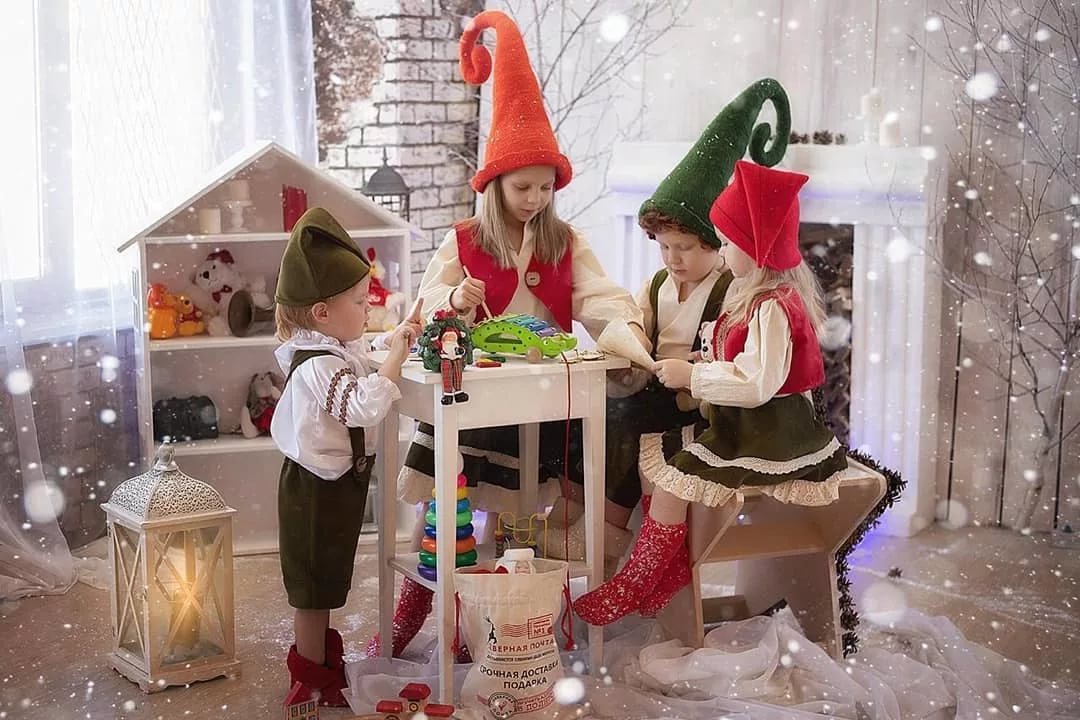 Воспитатель:                                                                                   Кофтунова В.Л.Керчь 2020 г.Цель мероприятия: создание условий для творческого самовыражения воспитанников посредством включения их в театрально-танцевальную деятельность.Задачи мероприятия:развивать у детей интонационную выразительность посредством исполнения ролей;воспитывать правильную, громкую, выразительную, чёткую речь посредством участия в театральных постановках, разучивания стихотворных текстов;развивать умение выражать свои чувства и эмоции посредством диалогической речи, умение слушать собеседника;развивать координацию, слуховое восприятие, плавные, выразительные движения посредством участия воспитанников в танцевальных постановках.Формы организации деятельности детей: двигательная (танцевальная), речевая, музыкальная.Оформление:  Оформление сцены для мероприятия: снежинки, декорации замка, сугробы, новогодняя ёлка.Оборудование: мультимедийная установкаСценарий «Снежная королева»Выходит ведущая праздника Зимушка - красаВот и снова зимаРаспахнула свои покрывала.Вот и снова зимаВ этом зале нас с вами собрала!В новогоднюю ночьВсе мечты и желанья сбываются!В новогоднюю ночьВсе, кто дружат, всегда собираются!П есня «Под новый год»(из мультфильма «Фиксики» )Муз. - Л. Землинский. Слова -Т. Васильев.Умник:Белоснежка и семь гномов,
Эта сказка всем знакома.
Написали Братья Гримм,
Скажем все: — спасибо им.Простак:В гуще леса в домике,
Жили-были гномики.
Добрые, счастливые
И трудолюбивые.Тихоня:Дружная была семья.
Приходили в дом друзья.
Летом, в дождь, зимой, весной
Шел к ним весь народ лесной.Весельчак:До сих пор они живут.Песни весело поют.Свет в окне, открыта дверь.
Хочешь, заходи, проверь..Песня « Есть на свете гномики"Музыка и слова К . КостинаВорчун:Мы гномики из сказки,Живем в густом лесу.Мы очень любим пляскиИ ёлочку-красу.Чихун:Мы любим веселитьсяИ песни распевать!Нам хочется вам танецСегодня показать!Песня -танец «Жили на опушке»Музыка и слова К . КостинаВесельчак:Под  ярким крошечным зонтом
Спешит домой весёлый Гном –
Тропою сказочных чудес                      
Идёт он сквозь дремучий лес. 
 Умник:            Боятся только слабаки
Кикимор и  Бабы-Яги,
А храбрый Гном давно знаком
Со всяким хитрым колдовством.

Тихоня:Пускай ещё он ростом мал,                 
Но смел, отважен, да удал.
Бесстрашный Гном идет вперёд                        
И  громко песенки поёт!Песня « Раз морозною зимой»Музыка - Л. Книппера Слова- А. Коваленкова.Простак:Кто живет в уютных домиках?
Там живут, наверно, гномики.
Рано утром по порядку
Все выходят на зарядку.

Моют гномики посуду,
Чтобы чисто было всюду.
А потом берут лопатки
И работают на грядке – Чихун:Землю вскапывают ловко,
Дружно и без лишних споров
Сеют свёклу и морковку,
Огурцы и помидоры.Ну а больше же всего любят пряничные домики,потому их и зовут –пряничные гномикиПесня « Пряничные гномики»Муз.- А. Журбин. Слова - М . ПляцковскийТихоня:Вот и снова Новый год!
Он тихонько к нам идет,
По заснеженным полям,
По лесам и по лугам...
Любит он, чтоб все сверкало,
Белым-белым покрывалом!Зимушка -Зима:Кто чистит зубки перед сном,
К тому, приходит добрый гном.
И лишь малыш закроет глазки,
Очутится в прекрасной сказке.
Там зайки, как под Новый год,
С Cнегуркой водят хоровод.
Там весело поют зверушки,
Смеются радостно игрушки.
На мишке ласковом верхом,
Бельчата скачут вчетвером.
Порхают с бабочкой цветы,
Там, можешь полетать и ты.
Умник:Послушным деткам, гном даёт,
Волшебный, детский самолёт.
Лети, малыш, куда желаешь, 
Захочешь, мишку покатаешь.
Лисичку можешь взять с собой,
И в прятки поиграть с луной.
Потрогать звёздочки руками,
И помахать оттуда маме.Соня:За окошком снег идет,
Огоньки сверкают.
Наступает Новый год,
Все об этом знают!
Придет Дедушка Мороз,
Принесет подарки.
Славный праздник — Новый год —
Будет самым ярким!Весельчак:Верят взрослые и дети —
Есть волшебники на свете.
Чудеса случаются —
Желанья исполняются.

Стоит только загадать
И немного подождать...
Лишь пробьют часы двенадцать —
Начинают исполняться!
«Бьют часы на старой башне»(Первый куплет –фонограмма)Муз. -Е Крылатов. Слова - Ю.ЭнтинПод музыку выходит БелоснежкаБелоснежка:Я — Белоснежка, я к друзьям иду!
Ждала я этой встречи очень долго.
И если кто из вас попал в беду,
Я помогу, осталось ждать немного!
Я Белоснежка — все меня здесь ждут.
Снегурочка прислала приглашенье!
Отказывать нельзя — когда друзья зовут,
Я, не раздумывая, приняла решенье!

На праздник новогодний
Пришла я к вам сегодня.
В красивом белом платье
Пришла к вам танцевать я.
Люблю я зиму снежную,
Мороза не боюсь.
Зовусь я Белоснежкою,
Красавицей зовусь.
Люблю петь песни елочке
И хоровод водить,
С ребятами веселыми
Смеяться и шутить!Песня «В лесу родилась елочка»  Слова – Р. Кудашева, музыка — Л.Бекман.Тихоня:Часики бегут скорее,
Подгоняя время ход,
Открывайте шире двери,
И впускайте Новый год!
Фиксики «Часики»Муз.- Алина Симонова, Слова- Георгий Васильев. Зимушка-ЗимаНовый год слетает с неба? 
Или из лесу идёт? 
Или из сугроба снега 
К нам приходит новый год?Он, наверно, жил снежинкой 
На какой-нибудь звезде 
Или прятался пушинкой 
У Мороза в бороде?Спать залез он в холодильник 
Или к белочке в дупло... 
Или в старенький будильник 
Он забрался под стекло?Но всегда бывает чудо: 
На часах двенадцать бьёт... 
И неведомо откуда 
К нам приходит Новый год!Игра БАРБАРИКИ « Что такое новый год?! Слова - Михаил Пляцковский .Музыка - Юрий ЧичковБелоснежка:Пусть сто маленьких желаний, 
Сто волшебных огоньков 
Загорятся над домами, 
Выше звёзд и облаков! 
Пусть исполнятся мечтанья 
Тот же час, когда придёт 
В каждый дом без опозданья 
Самый лучший Новый год!